АдминистрацияСветлоярского муниципального района Волгоградской областиПОСТАНОВЛЕНИЕот   22.02.  2018                   № 263 «О внесении изменений в постановлениеадминистрации Светлоярскогомуниципального района от 29.09.2016 № 1492«Об утверждении муниципальной программы«Улучшение жилищных условий молодых семейСветлоярского городского поселения Светлоярского муниципального районаВолгоградской области на 2017-2019 годы»»В соответствии с постановлением Правительства Российской Федерации от 17.12.2010 №1050 (ред. 30.12.2017) «О реализации отдельных мероприятий государственной программы Российской Федерации «Обеспечение доступным и комфортным жильем и коммунальными услугами граждан Российской Федерации»»,  Постановлением Правительства РФ от 30.12.2017 N 1710 «Об утверждении государственной программы Российской Федерации «Обеспечение доступным и комфортным жильем и коммунальными услугами граждан Российской Федерации», в целях приведения постановления администрации Светлоярского муниципального района Волгоградской области от 29.09.2016 № 1492 «Об утверждении муниципальной программы «Улучшение жилищных условий молодых семей Светлоярского муниципального района Волгоградской области на 2017-2019 годы» в соответствие с действующими нормами, руководствуясь Уставом Светлоярского городского поселения, руководствуясь Уставом Светлоярского муниципального района, п о с т а н о в л я ю:	1. Преамбулу постановления администрации Светлоярского муниципального района Волгоградской области от 29.09.2016 № 1492 «Об утверждении муниципальной программы «Улучшение жилищных условий молодых семей Светлоярского городского поселения Светлоярского муниципального района Волгоградской области на 2017-2019 годы» (далее именуется – Программа) изложить в следующей редакции:«Руководствуясь постановлением Правительства Российской Федерации от 17.12.2010 №1050 (ред. от 30.12.2017) «О реализации отдельных мероприятий государственной программы Российской Федерации «Обеспечение доступным и комфортным жильем и коммунальными услугами граждан Российской Федерации»»,  Постановлением Правительства РФ от 30.12.2017 N 1710 «Об утверждении государственной программы Российской Федерации «Обеспечение доступным и  комфортным  жильем  и  коммунальными услугами граждан Российской Федерации», Постановлением Администрации Волгоградской области от 08.02.2016 N 46-п (ред. от 31.10.2017) «Об утверждении государственной программы Волгоградской области «Обеспечение доступным и комфортным жильем и коммунальными услугами жителей Волгоградской области», постановлением  администрации Светлоярского муниципального района Волгоградской области от 19.08. 2013  № 1708 «Об утверждении порядка разработки, формирования и реализации муниципальных программ Светлоярского городского поселения», Уставом Светлоярского городского поселения,  Уставом Светлоярского муниципального района,». 	 2.	Внести в постановление администрации Светлоярского муниципального района от 29.09.2016 № 1492 «Об утверждении муниципальной программы «Улучшение жилищных условий молодых семей Светлоярского городского поселения Светлоярского муниципального района Волгоградской области на 2017-2019 годы» (далее именуется – Программа) следующие изменения:          2.1	в паспорте Программы раздел «Обоснование для разработки Программы» изложить в следующей редакции:-«Постановление  Правительства Российской Федерации от 17.12.2010 № 1050 (ред. 30.12.2017)  «О реализации отдельных мероприятий государственной программы Российской Федерации «Обеспечение доступным и комфортным жильем и коммунальными услугами граждан Российской Федерации»;-«Постановление Правительства РФ от 30.12.2017 N 1710 «Об утверждении государственной программы Российской Федерации «Обеспечение доступным и комфортным жильем и коммунальными услугами граждан Российской Федерации»; -«Постановление Администрации Волгоградской области от 08.02.2016 N 46-п (ред. от 31.10.2017) «Об утверждении государственной программы Волгоградской области «Обеспечение доступным и комфортным жильем и коммунальными услугами жителей Волгоградской области»;- «Постановление Администрации Волгоградской области от 24.11.2014 № 27-п «О реализации подпрограммы «Молодой семье – доступное жилье» государственной программы Волгоградской области «Обеспечение доступным и комфортным жильем  жителей Волгоградской области» на 2016-2020 годы»;-«Постановление администрации Светлоярского муниципального района Волгоградской области от 19.08.2013 № 1708 «Об утверждении порядка разработки, формирования и реализации муниципальных программ Светлоярского городского поселения»;-Жилищный кодекс Российской Федерации»»;          2.2	в абзаце 4  раздела 1 Программы и далее по всему тексту  Программы слова «подпрограммы «Обеспечение жильем молодых семей» федеральной целевой программы «Жилище» на 2015-2020 годы»  в соответствующем  падеже заменить словами «основное мероприятие «Обеспечение жильем молодых семей» государственной программы  Российской Федерации «Обеспечение доступным и комфортным жильем и коммунальными услугами граждан Российской Федерации»»  в соответствующем  падеже;	2.3	в подпункте  2 Приложения  2 к Программе «Улучшение жилищных условий молодых семей Светлоярского городского поселения Светлоярского муниципального района Волгоградской области на 2017-2019 годы»   слово «сентября» заменить словом  «июня».            3.	В приложение 3 к Программе «Порядок реализации мероприятий по предоставлению социальных выплат молодым семьям для приобретения жилья или строительства индивидуального жилого  дома  в  рамках муниципальной программы «Улучшение жилищных условий молодых семей Светлоярского городского поселения  Светлоярского муниципального района Волгоградской области на 2017-2019 годы» (далее именуется – Порядок) внести следующие изменения:	3.1 	пункт  1 Порядка изложить в следующей редакции: «1.Настоящий порядок разработан в соответствии с правилами предоставления молодым семьям социальных выплат на приобретение (строительство) жилья и их использования, приведенными  в приложении N 1 к особенностям реализации отдельных мероприятий государственной программы Российской Федерации «Обеспечение доступным и комфортным жильем и коммунальными услугами граждан Российской Федерации»;	3.2	 в абзаце «а» пункта 2 Порядка и далее по всему тексту слова «комитетом молодежной политики Волгоградской области» (далее именуется –Комитет)  в соответствующем падеже заменить на слова «комитетом строительства Волгоградской области (далее именуется –Комитет) в соответствующем падеже;	3.3	в пункте 20 Порядка слово «сентября,» заменить  словом « июня,»;	3.4	Приложение 3 к Порядку  дополнить пунктом 34 следующего содержания:«34. Орган местного самоуправления в течение 10 рабочих дней со дня получения от банка заявки на перечисление средств из местного бюджета на банковский счет проверяет ее на соответствие данным о выданных свидетельствах о праве на получение социальной выплаты и при их соответствии перечисляет банку средства, предоставляемые в качестве социальной выплаты, при условии соответствия представленных документов настоящего Порядка. При несоответствии заявки данным о выданных свидетельствах о праве на получение социальной выплаты либо при несоответствии представленных документов настоящим Порядком  перечисление указанных средств не производится, о чем орган местного самоуправления в указанный срок письменно уведомляет банк.».	4	.	Приложение 2 и 3 к Порядку реализации мероприятий по предоставлению социальных выплат молодым семьям для приобретения жилья или строительства индивидуального жилого дома в рамках муниципальной программы «Улучшение жилищных условий молодых семей Светлоярского городского поселения Светлоярского муниципального района Волгоградской области на 2017-2019 годы» изложить в новой  редакции (Приложение 1).5.	Отделу по муниципальной службе, общим и кадровым вопросам администрации Светлоярского муниципального района (Иванова Н.В.) разместить настоящее постановление    в  сети  Интернет   на  официальном  сайте    Светлоярского   муниципального  района.6.	Настоящее  постановление  вступает  в силу с момента его подписания и распространяет свое действие на правоотношения, возникшие  с 01.01.2018г. 	7.	Контроль  исполнения постановления возложить на заместителя главы   Светлоярского муниципального  района  Т.А.Ряскину.Глава муниципального района  	    	                                     Т.В.РаспутинаИсп.Лобода Т.З.Приложение 1   к постановлению администрации      Светлоярского муниципального района 	от ____________2018   №________Приложение 2к Порядку реализации мероприятий по предоставлениюсоциальных выплат молодым семьям для приобретения жильяили строительства индивидуального жилого дома в рамкахмуниципальной программы «Улучшение жилищных условиймолодых семей Светлоярского городского поселения Светлоярскогомуниципального района Волгоградской области на 2017-2019 годы»Главе Светлоярскогомуниципального районаВолгоградской области_________________________________________________________(ф.и.о.)проживающего (ей) по адресу: ____________________________________________________________тел. _________________________ЗАЯВЛЕНИЕПрошу признать мою молодую семью, в составе:_____________________________________________________________(ФИО членов семьи с указанием степени родства: супруги, дети)_____________________________________________________________(ФИО членов семьи с указанием степени родства: супруги, дети)_____________________________________________________________(ФИО членов семьи с указанием степени родства: супруги, дети)_____________________________________________________________имеющей достаточные доходы, позволяющие получить кредит, либо иные денежные средства для оплаты расчетной (средней) стоимости жилья в части, превышающей размер предоставляемой социальной выплаты для участия в основном мероприятии «Обеспечение жильем молодых семей» государственной программы Российской Федерации «Обеспечение  доступным и комфортным жильем и коммунальными услугами граждан Российской Федерации».К заявлению прилагаются документы:1.2.3.«___»____________201__г.                                   ____________________                                                                                             (подпись)Приложение 3 к Порядку реализации мероприятий по предоставлению социальных выплат молодым семьям для приобретения жилья или строительства индивидуального жилого дома в рамках муниципальной программы «Улучшение жилищных условий молодых семей Светлоярского городского поселения Светлоярского муниципального района Волгоградской области на 2017-2019 годы»                                                    УТВЕРЖДАЮ:                                                          _________________                                                                                                                   М.П.Начальник  ОДМ,К,С и Т                                                 администрации Светлоярскогомуниципального районаВолгоградской области)                                             «____» ______  20____ г.ЗАКЛЮЧЕНИЕо признании (непризнании) молодой семьи ______________________, имеющей достаточные доходы, позволяющие получить кредит, либо иные денежные средства для оплаты расчетной (средней) стоимости жилья в части, превышающей размер предоставляемой социальной выплаты для участия в основном мероприятии  "Обеспечение жильем молодых семей" государственной программы Российской Федерации  «Обеспечение доступным и комфортным жильем и коммунальными услугами граждан Российской Федерации»:Молодой семьей  ___________________, "__"______  20___ г. поданы следующие   документы   для   признания  ее,  имеющей  достаточные  доходы, позволяющие  получить  кредит,  либо  иные  денежные средства для оплаты расчетной (средней)  стоимости  жилья  в  части,  превышающей  размер предоставляемой социальной выплаты для участия в основном мероприятии  "Обеспечение жильем молодых семей" государственной программы Российской Федерации  «Обеспечение доступным и комфортным жильем и коммунальными услугами граждан Российской Федерации»:______________________________________________________________________________________________________________________________________________________________________________________________________________________________Состав молодой семьи    ___    человек(а):__________________________________________________________(ФИО членов семьи с указанием степени родства: супруги, дети)___________________________________________________________(ФИО членов семьи с указанием степени родства: супруги, дети)__________________________________________________ _________(ФИО членов семьи с указанием степени родства: супруги, дети)Заключение: на основании представленных документов молодая семья  _______________., признана (не  признана)   молодой  семьей,  имеющей  достаточные  доходы, позволяющие  получить  кредит,  либо  иные  денежные средства для оплаты расчетной (средней)  стоимости  жилья  в  части,  превышающей  размер предоставляемой социальной выплаты для участия в основном мероприятии  "Обеспечение жильем молодых семей" государственной программы Российской Федерации «Обеспечение доступным и комфортным жильем и коммунальными услугами граждан Российской Федерации.____________________          __________________                   ____________________(должность лица,                             ( подпись)                   (расшифровка подписи) осуществившего расчет)" ____ " ________  20__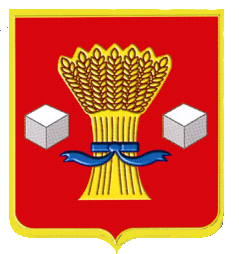 